TERM ONE 2024FORM THREE BUSINESS STUDIESMARKING SCHEME1. 	Ways of performing social responsibilities by a businessSelling products needed by customersProvide quality services and goodsCharging reasonable pricesUse promotional methods that are appropriate to the class of consumersParticipate in community projects2.	Benefits that may accrue to a business from a country’s political stabilityEasy to obtain capital for expansionCost of operation of business is lowAccessibility to the market is enhancedContinuous production activitiesEasy to invest anywhere in the countryIncreased sales/production3.	Why a firm continually advertise the same productsTo bring notice of new costumersCope with competitionMaintain customers loyaltyAnnounce prices of productsEducate consumers on use of productsTo increase salesMaintain company imageCaution customers about imitationsRemind consumers of availability of productsCorrect any bias information about product4. 	5.	How clothes satisfy human wantsCover nakednessEnhance identityEnhance self esteemProtection from changes of weatherProvides variety in personal appearance6.	Features of human wants7.8.	Why an entrepreneurship is importantFacilitates better use of resourcesLeads to improved products for satisfaction of human wantsFacilitates development of infrastructureLeads to creation of employmentLeads to provision of a variety of goods.9.	Qualities of a managerKnowledgeable and efficientSet clear and achievable goalsAppreciate, motivates and disciplinesFair in judgementFluent communicatorAble to delegate dutiesFlexibleSociable with staffShow proper work ethicsGood dressing mode10.	Factors to consider before buying office equipmentSpace availableTechnological trends in the industryUse of which it is to be put.Funds availableCost of buyingQuality/durabilityAdaptability of the equipment.Terms and conditions of paymentImage/prestigeSkills available for operation.11.	Fill in the table with the correct term as used in business studies.	(5 marks)12.	Types of wholesalers described13.	Factors for a choice of an office layoutNumber of workers to be accommodatedThe work flow progressThe government policy requirementThe number of equipment and machines usedThe available spaceThe financial abilities to construct the layoutPrivacy and supervision requirements.14.	Circumstances under which a public corporation can be dissolvedWhen the Act under which it was formed is repealed.Where the firm is experiencing persistence loss makingWhen the firm is declared insolvent.Where it found to act contrary to the set objectives 15.	Circumstances under which the government may be involved in businessWhen a business venture requires investments of large sums of money which individual entrepreneur may not provideWhen the goods or services to be the provided are essential to the welfare of citizensWhen there is need to protect citizens from exploitation by private entrepreneurWhen the government desires to create employment for the citizensWhen the government needs to generate income through revenue collectionWhen there is need to safeguard national securityWhere there is need to balance regional developmentWhere there is need to attract foreign investment16.	Malpractices by traders against which consumers may need protection by the government.Sale of low quality goods.Overpricing/overcharging the consumersFalse advertisementsSale of low quantity of goodsSale of harmful goods.Hoarding of goodsBuildings and constructions that do not meet the safety standards.17.	Circumstances under which face to face communication may be ineffective are:Where there is age difference.Where the language has semantic problems/different languagesWhere there exists a difference in frame of referenceWhere the credibility of the communicating parties is in question/negative attitude/bias/prejudice.Where the receiver has a problem in hearing/hearing impairmentWhere there unfamiliar/difficult terminologies.Where there is noise/noisy area.Where there is poor listening by the recipient.Where there is pronunciation problems.Where there is poor timingWhere there is inability to understand gestures.Where there is information overloadWhere there is prejudgmentWhere there is emotional responses like fear, joy, anger18.	Ways in which consumers can suffer if there is no wholesalersNo steady supply of goodsQuality of goods may be compromisedUnstable prices of goods in the marketInconvenient quantitiesLack of time utilityHigh prices of goods.19.	Differences between insurance and assurance20.	Benefits of pooling of risksEnables an insurance company to create a common pool of fundsEnables insurance company to compensate those who suffer losses when risk occurEnables an insurance company to spread risks over a large number of insured people.Surplus funds can be investedEnables company to meet operating costs.Enables insurance company to calculate premiums to be paid by each client.21.	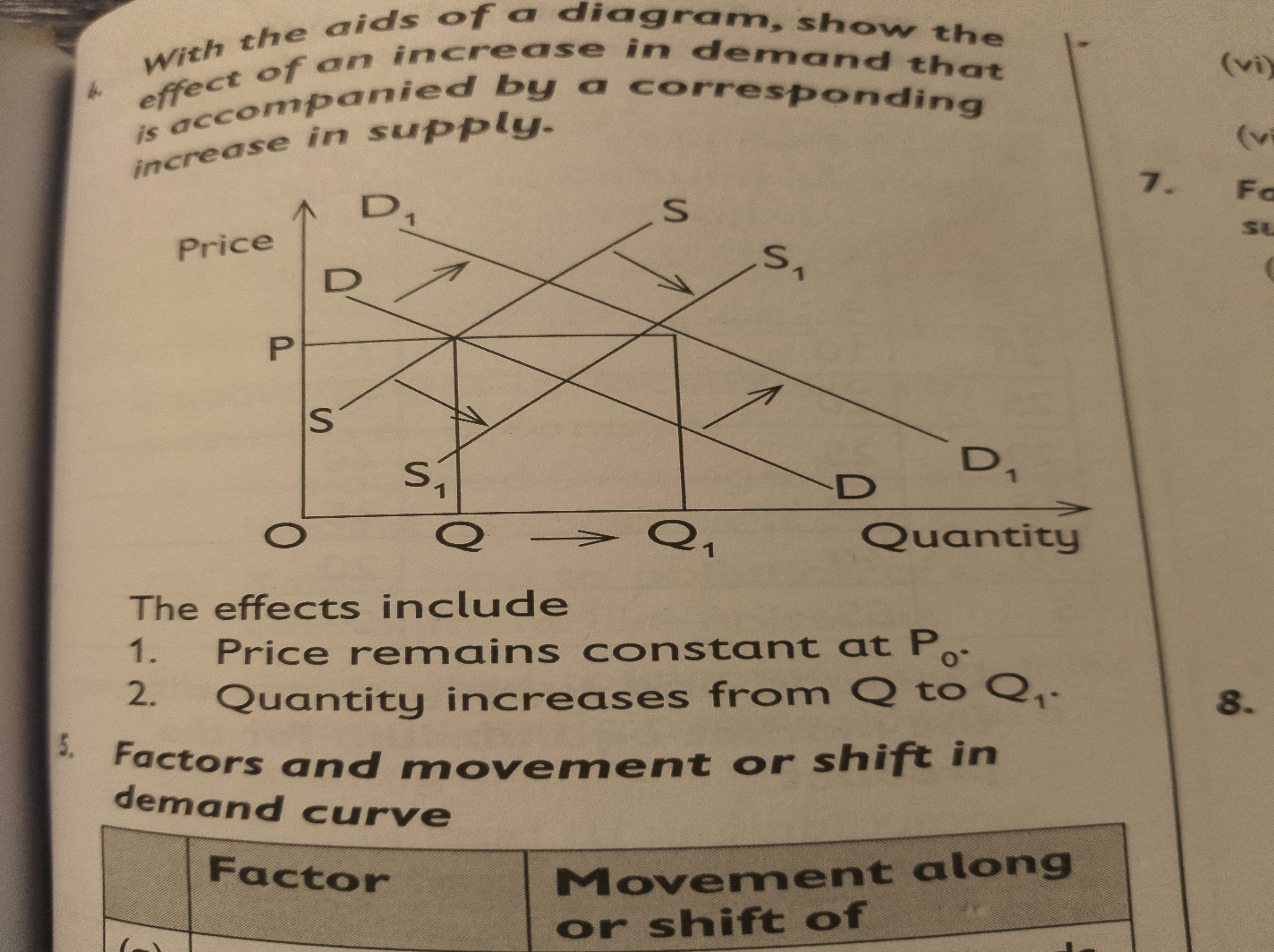 22.	Circumstances under which a manufacturer may prefer to sell directly to the consumer.When goods are perishableWhen the firm is financially strong to open up retail outletsWhen there is compensation and need for lower prices.Where a firm wish to have direct contact with customers (feedback)When the market is concentrated in one placeWhere there is insufficient infrastructureWhen he or she wants to demonstrate on the use of the product.When goods are requested on order or made for a specific customerWhen goods are expensive to be sold through channelsWhen the volume of output is small.When goods require specialized after sale service such as installation.23.	Reasons that would justify the government establishing electric trains in the countryTo provide employment opportunities in the countryTo protect consumers from exploitationTo provide essential train services that is fastTo prevent monopoly by local cartels in transport sectorTo encourage competition in the rail industryTo generate incomeTo promote investment in the countryTo finance important sector that require large capital investmentFactorClassificationa) CustomersExternal business environmentb) ObjectivesInternal business environmentc) SuppliersExternal business environmentd) ManagementInternal business environmentNoDescriptionFeature(a)A person who is unable to fully satisfy all wants.They are insatiable(b)Once satisfied, they have a tendency of being felt again.They are recurrent(c)Some wants are satisfied together.They are complimentary(d)The same want can be satisfied using different resources.They require resourcesArtificial resourcesHuman resourcesMainly goodsMainly services are effortTangibleAre intangibleProcessed or constructedMerely offeredThe maker and the goods are separableProvider and services are InseparableCan be standardizedDifficult to standardizeCan be storedDifficulty to storeOnly some are perishableHighly perishableDefinitionTerma)Study of all activities that are carried out in an officeOffice practiceb)Study of how people struggle to meet their endless needs using limited resourcesEconomicsc)Study of systematic ways of recording and reporting business information for decision makingAccountingd)Study of the process of identifying a business opportunity and acquiring the necessary resources to start and run it.EntrepreneurshipStudy of aids to tradeCommerceDescriptionType of wholesalerDeals with a wide range of goods of a given line of products.General lineDeals in a particular good from a given line of products.Specialized Deals in wide range of products.General merchandiseSpecializes in selling to other specialized wholesalers.Rack jobbersInsuranceAssuranceHas no surrender valueHas a surrender valuePolicy cannot be used as a collateral to secure loanPolicy can be used as collateral to secure a loanThere must be proof of insurable interestThere is no proof of insurable interestProtection offered to property against unforeseen risksProtection offered to life against occurrence of deathRisks insured may or may not happenRisks insured against must happen and the time is unknownThe insurance contract is renewable yearlyInsurance contract is for life and does not require renewingCompensation is given to owner of property in case of loss (uncertain)Compensation is given to beneficiaries in case of death (certain)A replacement of the goods lost can be given (contract of indemnity)Life lost ca never be replaced (it is not a contract)Has no maturity dateHas maturity dateThe principle of subrogation appliesThe principle of subrogation does not applyCannot be used as a saving schemeCan be used as a saving schemeSum insured depend on market value of propertySum assured depends on ability to pay (adjustable)